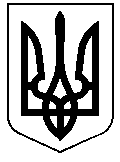 РЕШЕТИЛІВСЬКА МІСЬКА РАДАПОЛТАВСЬКОЇ ОБЛАСТІВИКОНАВЧИЙ КОМІТЕТРІШЕННЯ30 серпня 2021 року                                                                                    № 271Про здійснення правочинівстосовно нерухомого майна,право власності на яке, або правокористування яким мають дітиКеруючись ст. 177 Сімейного Кодексу України, ст.ст. 32, 362 Цивільного Кодексу України, Законом України „Про місцеве самоврядування в Україні”, ст.ст. 17, 18 Закону України „Про охорону дитинства”, ст. 12 Закону України „Про основи соціального захисту бездомних громадян і безпритульних дітей”, ст. 11 Закону України „Про забезпечення організаційно-правових умов соціального захисту дітей-сиріт та дітей, позбавлених батьківського піклування”, п. 66 Порядку провадження органами опіки та піклування діяльності, пов’язаної із захистом прав дитини, затвердженого постановою Кабінету Міністрів України від 24.09.2008  № 866, враховуючи рішення комісії з питань захисту прав дитини від 14.05.2021, розглянувши заяви батьків малолітніх та неповнолітніх дітей і відповідні матеріали про надання дозволу та згоди на здійснення правочинів стосовно нерухомого майна, право власності на яке, або право користування яким мають діти, враховуючи що житлові та майнові права дітей порушені не будуть, виконавчий комітет Решетилівської міської радиВИРІШИВ:1. Надати дозвіл громадянці Андрейко Дар’ї Сергіївні на укладення договору куплі-продажу житлового будинку з господарськими будівлями і спорудами, що належить їй на праві приватної власності та знаходяться за адресою: с. ХХХХ, вул. ХХХХ, 18, Полтавського (раніше Решетилівського) району, Полтавської області, громадянину Андрейко Ігорю Петровичу, де зареєстровані діти: Андрейко Тетяна Ігорівна, ХХХХХ року народження, Андрейко Катерина Ігорівна, ХХХХХХХХ року народження, Андрейко Вікторія Ігорівна, ХХХХХ року народження, Андрейко Ростислав Ігорович, ХХХХ року народження.2. Надати дозвіл громадянину Ширгановському Елісбару Нодаровичу на укладення договору дарування земельної ділянки площею 4,0600 га, кадастровий номер 5324280900:00:009:0012, яка розташована: Полтавська область, Решетилівський район Жовтнева сільська рада; цільове призначення — для ведення товарного сільськогосподарського виробництва, його неповнолітній дочці Ширгановській Єлізаветі Елісбарівні, ХХХХ року народження та надати дозвіл матері дитини Ширгановській Наталії Вікторівні на надання згоди на підписання договору оренди її неповнолітньою донькою. Міський голова								О.А. Дядюнова